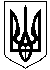 ОЛЕКСАНДРІЙСЬКА РАЙОННА ДЕРЖАВНА АДМІНІСТРАЦІЯКІРОВОГРАДСЬКОЇ ОБЛАСТІВІДДІЛ ОСВІТИНАКАЗвід 24.05. 2017 року								         № 209м. ОлександріяПро підсумки атестаціїпедагогічних працівниківшколи у 2016/2017н.р.Атестація педагогічних працівників в Олександрійському районі у 2016/2017н.р. проводилася відповідно до ст.54 Закону України «Про освіту», ст. 27 Закону України «Про загальну середню освіту», ст. 25 «Про позашкільну освіту», ст. 32 «Про дошкільну освіту», вимог Типового положення про атестацію педагогічних працівників, затвердженого наказом Міністерства освіти і науки України від 06.10.2010р. № 930, зі змінами, наказом начальника відділу освіти Олександрійської РДА від 05.10.2016 року № 327 «Про проведення атестації педагогічних працівників в навчальних закладах району в 2016-2017н.р» та планом заходів з її проведення.У вересні 2016 року створено атестаційну комісію ІІ рівня; проведено корегування плану атестації на 2016-2017 навчальний рік; видано необхідні накази; здійснено об’єднання атестаційних комісій навчальних закладів, в яких кількість педагогічних працівників не перевищує 15 осіб; складено списки педагогічних працівників, що атестуються; перевірено терміни проходження курсів підвищення кваліфікації педагогічних працівників; складено графік засідань атестаційної комісії та підготовлено іншу документацію, яка передбачена Типовим положенням про атестацію педагогічних працівників Протягом року педагоги, які підлягали атестації, активно брали участь у передбачених методичних заходах в області, району.Методисти та члени атестаційної комісії відділу освіти під час атестаційного періоду вивчали систему роботу педагогічних працівників, які атестувалися на присвоєння або відповідність раніше присвоєних кваліфікаційної категорії «спеціаліст вищої категорії» та педагогічних звань.За результатами атестації визнано такими, що відповідають раніше присвоєній кваліфікаційній категорії:    - «спеціаліст вищої категорії» 			– 42 вчителі;    - «спеціаліст першої категорії» 			– 16 вчителів;    - «спеціаліст другої категорії» 			– 1 вчитель;    - «спеціаліст» 					– 1 вчитель.Присвоєна кваліфікаційна категорія:    - «спеціаліст вищої категорії» 			– 2 вчителям;    - «спеціаліст першої категорії» 			– 14 вчителям;    - «спеціаліст другої категорії» 			– 24 вчителямВизнано такими, що відповідаютьраніше встановленим тарифним розрядам 	– 6 вчителів.Присвоєні педагогічні звання:     - «вчитель –методист»: 				– 1 вчителю;     - «старший учитель»: 				– 1 вчителю.Засідання атестаційних комісій І рівня пройшли у визначені строки та організовано.Апеляційних заяв щодо рішення шкільних атестаційних комісії до атестаційної комісії при відділу освіти Олександрійської РДА не надходило.Виходячи з вище зазначеного та довідки «Про результати атестації педагогічних працівників у загальноосвітніх навчальних закладах району у 2016-2017 н.р.» (додається)НАКАЗУЮ:1.Методистам методичного кабінету:1.1. Продовжити системну роботу з підвищення педагогічної майстерності, компетентності педагогів.1.2. Продовжити виявлення, вивчення, узагальнення та поширення оригінального й інноваційного досвіду педагогічних працівників.1.3. Залучати педагогів, які атестуються, до активної участі у професійних конкурсах, обласних та районних методичних заходах.2. Методисту методичного кабінету Чабан О.М.:2.1. Продовжити у 2017-2018 навчальному році позитивну практику проведення інструктивно-методичних нарад, консультацій для управлінських кадрів та секретарів атестаційних комісій з питань атестації педагогічних працівників.2.2. Тримати на постійному контролі питання забезпечення проходження курсів  підвищення кваліфікації педагогічних працівників, які атестуються у наступному році.3. Відмітити якісний рівень організації та проведення атестації у Головківському НВК (директор Куруп А.Д.) та Войнівської ЗШ І-ІІІ ст.(директор Покотило С.В.).4. Вказати на недостатній рівень ведення атестаційної документації директорам:Дробот Т.В. (Червонокам’янське НВО), Калашнік В.І.(Недогарський НВК), Мітленко Л.О. (Новопразький НВК), Малихіній О.Г. (Шарівський НВК), Єфімову О.В.(Добронадіївська ЗШ І-ІІІ ст.), Красюк О.О.(Ізмайлівська ЗШ І-ІІІ ст.), Правому В.П. (Користівська ЗШ І-ІІІ ст.), Жгун О.Ф. (Андріївська ЗШ І-ІІ ст.). 5. Директорам загальноосвітніх навчальних закладів:5.1. Розглянути питання про результати атестації педагогічних працівників у загальноосвітніх навчальних закладах району у 2016-2017н.р. на нараді при директорові.5.2. Вирішити питання притягнення до дисциплінарної відповідальності осіб, винних у виявлених порушеннях до 1червня 2017 року.5.3. Посилити контроль за дотриманням нормативно-правових засад атестаційного процесу та якістю оформлення атестаційних листів, управлінських документів, звітності.5.4. Щорічно подавати замовлення у відділ освіти про потребу проходження курсів підвищення кваліфікації педагогічними працівниками закладу до 5 вересня.5.5. Неухильно дотримуватися вимог Типової інструкції з діловодства у загальноосвітніх навчальних закладах при документуванні діяльності закладу з питань атестації.5.6. Удосконалити систему об’єктивної комплексної оцінки, критеріїв та показників рівня   кваліфікації, професійної майстерності педагогів відповідно до вимог Типового положення, застосовуючи різноманітні методики експертизи їх професійної діяльності.5.7. Сприяти популяризації досвіду роботи педагогів у педагогічній пресі, власних блогах та сайті відділу освіти.6. Контроль за виконанням наказу залишаю за собою.Начальник відділу освіти                                               О.Полтавець